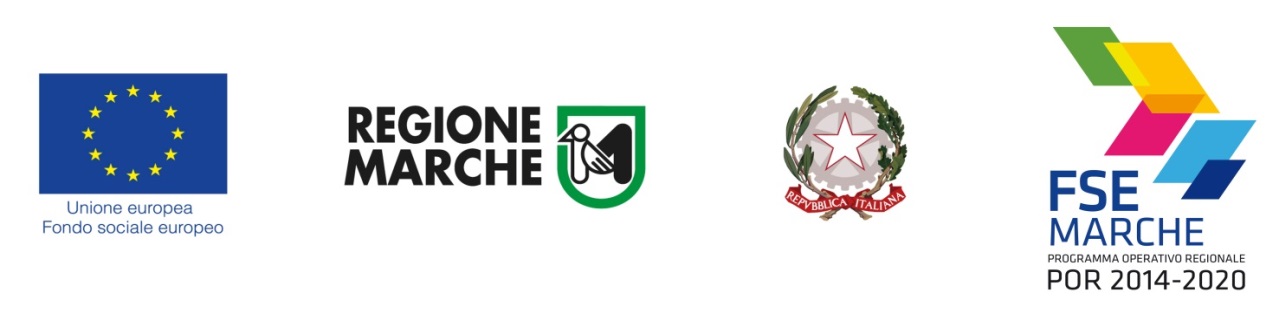 Allegato A.1. DOMANDA DI ASSEGNAZIONE VOUCHER             Spett.leRegione MarcheServizio Politiche Sociali e SportVia Gentile da Fabriano n. 360125 - Ancona Oggetto: POR Marche FSE 2014-2020 ASSE II - Priorità di investimento 9.4. “Voucher per l’acquisizione di servizi socio educativi per minori 0 – 36 mesi”Il/La sottoscritto/a ____________________ ________________ nato/a il ___________________________a ____________________________________  Prov (______)  Stato _______________________________e residente in Via _________________________ n. _______ CAP_______  Città _____________________Prov (______) Telefono _____________ Cellulare ___________________ e-mail (anche PEC)__________________________ C.F._______________________CHIEDE l’ammissione al voucher per l’acquisizione di servizi socio educativi per minori a carico e conviventi di cui al decreto n. 79/SPO   del 21/06/2017  sulla base del progetto riportato in appendice.Avvalendosi delle disposizioni di cui agli artt. 46 e 47 ed all’art. 3 (qualora cittadino straniero UE  o extra UE) e art. 5 del T.U. della normativa sulla documentazione amministrativa di cui al DPR 28.12.2000 n. 445, consapevole delle sanzioni previste dall’art. 76 e dalla decadenza dei benefici previsti all’art. 75 del medesimo T.U. in caso di dichiarazioni false o mendaci, sotto la propria responsabilità, e, consapevole  delle conseguenze amministrative e penali per chi rilasci dichiarazioni non corrispondenti a verità, ai sensi del DPR 445/2000, DICHIARAdi aver effettuato la scelta/richiesta in osservanza delle disposizioni sulla responsabilità genitoriale di cui agli artt. 316, 337 ter e 337 quater del C.C., che richiedono il consenso di entrambi i genitori e dichiara inoltre, ai fini della partecipazione al presente avviso, i dati riportati nel progetto in appendice.Pertanto:SI IMPEGNA a:utilizzare il voucher esclusivamente per l’acquisto di servizi socio educativi 0-36 mesi nelle tipologie di strutture pubbliche e/o private di cui all’art. 5 dell’Avviso pubblico, purché autorizzati ed accreditati ai sensi  della L.R. 9/2003;sottoscrivere con l’Ente gestore il Contratto, in cui verranno stabiliti i tempi ed i termini di frequenza del minore, nonché verrà indicata l’entità della retta mensile con l’indicazione che la stessa verrà corrisposta in parte attraverso il voucher; non cedere a terzi il voucher ricevuto dall’ATS;comunicare tempestivamente alla Regione l’eventuale rinuncia alla spendibilità del voucher o la variazione dell’Ente gestore presso cui ha iscritto il proprio figlio.non beneficiare, dal momento di presentazione della presente domanda sino al termine del periodo di assegnazione dei voucher secondo il contratto sottoscritto con l’ente gestore, di altre forme di incentivo o beneficio economico aventi la stessa  finalità, pena la revoca del beneficioInoltre C H I E D Eche per ogni eventuale comunicazione relativa al procedimento in oggetto siano utilizzati i recapiti sopra indicati, salvo diversi indirizzi di seguito riportati:  Via ____________________________________________________ n. ____ CAP ______ Comune ______________________________ Prov _____________________E-mail: _______________________________Indirizzo PEC (eventuale): _____________________________________ Luogo e data: ______________________                                                                           Firma (per esteso e leggibile)                                                                    __________________________________    Allega:- copia permesso di soggiorno se cittadino extracomunitario;- copia ISEE in corso di validità.            TUTELA DELLA PRIVACY TUTELA DELLA PRIVACY – I dati di cui l’amministrazione entrerà in possesso a seguito della presente domanda saranno trattati nel rispetto delle vigenti disposizioni di cui al D.lgs. n. 196/2003 (Codice in materia di protezione dei dati personali) e comunque utilizzati esclusivamente per le finalità legate alla gestione dell’Avviso medesimo. In particolare, ai sensi dell’art. 13 del D.lgs. n. 196/03, si precisa che: i dati personali forniti verranno raccolti e trattati esclusivamente per gli adempimenti connessi al procedimento; il trattamento dei dati sarà effettuato dai dipendenti e/o collaboratori incaricati al trattamento, con supporto cartaceo e/o informatico; il conferimento dei dati è obbligatorio per avviare il procedimento relativo all’avviso. Il Responsabile del trattamento dati è il Dirigente del Servizio Politiche Sociali e Sport della Regione Marche, presso cui potranno essere esercitati i diritti previsti dall’art. 7 del D.lgs. n. 196/2003, all’indirizzo e-mail: servizio.politichesociali_sport@regione.marche.it.   PROGETTOCittadinanzaCittadino italianoCittadino UECittadino extra-EUResidente dal ______Data permesso di soggiorno ___________ Dati del minore a carico convivente Cognome ________________________Nome ___________________  nato/a il ______________________a _______________________  Prov (______)  Sesso:  □ M  □  F;   C.F.____________________________Rapporto di parentela: Parentela     □   madre   / □    padre     /   □  esercente la potestà  genitoriale Stato civile□ single (celibe/nubile)□ coniugato□ convivente□ vedovo□ separato□ divorziatoTitolo di studioTipo di famiglia:         □  monogenitoriale  □ nucleareComposizione della famiglia (ripetere per ciascun componente il nucleo familiare)Tipo di parentela (coniuge, figlio, altro convivente)NomeCognomeSessoCodice fiscaleData di nascitaComune di nascitaResidenza: 	Cap 	ComuneIndirizzo 	TelefonoemailCittadinanzaCittadino italiano Cittadino UECittadino extra-EUResidente dal ______Data permesso di soggiorno ___________ Eventuale disabilità (SI/NO)Dati rapporto di lavoro (solo per i genitori)Ragione Sociale datore lavoro (se lavoratore autonomo riportare i propri dati)Codice fiscaleNatura giuridicaDimensione impresaSettore attività atecoSede operativa di assunzione: 			Cap 			Comune 			Indirizzo 			Telefono 			emailTipo di contrattoComune Camera di commercio di iscrizione		Data assunzione/inizio attivitàDati relativi all’indicatore della situazione economica equivalente ISEE:Reddito ISEE EuroCodice DSUData presentazionePeriodo di utilizzo del voucher: dal mese di ______________ al mese di ______________ eventuali mesi di sospensione _______Dati relativi al servizio:Tipologia di servizio (asilo nido, centro, ecc) Denominazione del servizioRagione Sociale dell’ente gestore del servizioCodice FiscaleNatura giuridicaDimensione impresa Settore attività ateco Sede operativa in cu si svolgerà il servizio: 	Cap 	Comune 	IndirizzoTelefono 	email